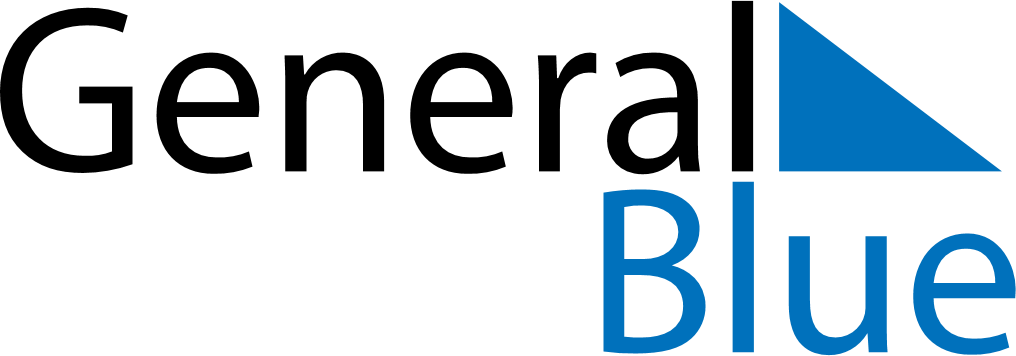 July 2024July 2024July 2024July 2024July 2024July 2024Gaellivare, Norrbotten, SwedenGaellivare, Norrbotten, SwedenGaellivare, Norrbotten, SwedenGaellivare, Norrbotten, SwedenGaellivare, Norrbotten, SwedenGaellivare, Norrbotten, SwedenSunday Monday Tuesday Wednesday Thursday Friday Saturday 1 2 3 4 5 6 Sunrise: 12:53 AM Sunrise: 12:53 AM Sunrise: 12:53 AM Sunrise: 12:53 AM Sunrise: 12:53 AM Sunrise: 12:53 AM 7 8 9 10 11 12 13 Sunrise: 12:53 AM Sunrise: 12:53 AM Sunrise: 12:53 AM Sunrise: 12:53 AM Sunrise: 12:53 AM Sunrise: 1:06 AM Sunset: 12:19 AM Daylight: 23 hours and 13 minutes. Sunrise: 1:18 AM Sunset: 12:07 AM Daylight: 22 hours and 48 minutes. 14 15 16 17 18 19 20 Sunrise: 1:28 AM Sunset: 11:58 PM Daylight: 22 hours and 29 minutes. Sunrise: 1:36 AM Sunset: 11:50 PM Daylight: 22 hours and 13 minutes. Sunrise: 1:44 AM Sunset: 11:42 PM Daylight: 21 hours and 58 minutes. Sunrise: 1:50 AM Sunset: 11:36 PM Daylight: 21 hours and 45 minutes. Sunrise: 1:57 AM Sunset: 11:30 PM Daylight: 21 hours and 32 minutes. Sunrise: 2:03 AM Sunset: 11:24 PM Daylight: 21 hours and 20 minutes. Sunrise: 2:09 AM Sunset: 11:18 PM Daylight: 21 hours and 9 minutes. 21 22 23 24 25 26 27 Sunrise: 2:14 AM Sunset: 11:12 PM Daylight: 20 hours and 58 minutes. Sunrise: 2:20 AM Sunset: 11:07 PM Daylight: 20 hours and 47 minutes. Sunrise: 2:25 AM Sunset: 11:02 PM Daylight: 20 hours and 36 minutes. Sunrise: 2:30 AM Sunset: 10:57 PM Daylight: 20 hours and 26 minutes. Sunrise: 2:35 AM Sunset: 10:52 PM Daylight: 20 hours and 16 minutes. Sunrise: 2:40 AM Sunset: 10:47 PM Daylight: 20 hours and 6 minutes. Sunrise: 2:45 AM Sunset: 10:42 PM Daylight: 19 hours and 56 minutes. 28 29 30 31 Sunrise: 2:50 AM Sunset: 10:37 PM Daylight: 19 hours and 47 minutes. Sunrise: 2:54 AM Sunset: 10:32 PM Daylight: 19 hours and 38 minutes. Sunrise: 2:59 AM Sunset: 10:28 PM Daylight: 19 hours and 28 minutes. Sunrise: 3:04 AM Sunset: 10:23 PM Daylight: 19 hours and 19 minutes. 